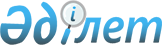 О внесении изменений и дополнений в приказ Министра финансов Республики Казахстан от 18 сентября 2014 года № 403 "Некоторые вопросы Единой бюджетной классификации Республики Казахстан"Приказ Министра финансов Республики Казахстан от 12 мая 2016 года № 229. Зарегистрирован в Министерстве юстиции Республики Казахстан 17 мая 2016 года № 13711.
      ПРИКАЗЫВАЮ:
      1. Внести в приказ Министра финансов Республики Казахстан от 18 сентября 2014 года № 403 "Некоторые вопросы Единой бюджетной классификации Республики Казахстан" (зарегистрирован в Реестре государственной регистрации нормативных правовых актов за № 9756, опубликован в информационно-правовой системе "Әділет" 17 октября 2014 года) следующие изменения и дополнения:
      в Единую бюджетную классификацию Республики Казахстан, утвержденную указанным приказом:
      в функциональной классификации расходов бюджета:
      в функциональной группе 01 "Государственные услуги общего характера":
      в функциональной подгруппе 1 "Представительные, исполнительные и другие органы, выполняющие общие функции государственного управления":
      по администратору бюджетных программ 120 "Аппарат акима области":
      по бюджетной программе 004 "Капитальные расходы государственного органа":
      дополнить бюджетными подпрограммами 011 и 015 следующего содержания:
      "011 За счет трансфертов из республиканского бюджета
      015 За счет средств местного бюджета";
      по бюджетной программе 007 "Капитальные расходы подведомственных государственных учреждений и организаций":
      дополнить бюджетными подпрограммами 011 и 015 следующего содержания:
      "011 За счет трансфертов из республиканского бюджета
      015 За счет средств местного бюджета";
      по администратору бюджетных программ 123 "Аппарат акима района в городе, города районного значения, поселка, села, сельского округа":
      по бюджетной программе 032 "Капитальные расходы подведомственных государственных учреждений и организаций":
      дополнить бюджетными подпрограммами 011 и 015 следующего содержания:
      "011 За счет трансфертов из республиканского бюджета
      015 За счет средств местного бюджета";
      в функциональной подгруппе 2 "Финансовая деятельность":
      по администратору бюджетных программ 257 "Управление финансов области": 
      по бюджетной программе 013 "Капитальные расходы государственного органа":
      дополнить бюджетными подпрограммами 011 и 015 следующего содержания:
      "011 За счет трансфертов из республиканского бюджета
      015 За счет средств местного бюджета";
      по администратору бюджетных программ 459 "Отдел экономики и финансов района (города областного значения)": 
      по бюджетной программе 003 "Проведение оценки имущества в целях налогообложения":
      дополнить бюджетными подпрограммами 011 и 015 следующего содержания:
      "011 За счет трансфертов из республиканского бюджета
      015 За счет средств местного бюджета";
      по бюджетной программе 010 "Приватизация, управление коммунальным имуществом, постприватизационная деятельность и регулирование споров, связанных с этим":
      дополнить бюджетными подпрограммами 011 и 015 следующего содержания:
      "011 За счет трансфертов из республиканского бюджета
      015 За счет средств местного бюджета";
      в функциональной подгруппе 5 "Планирование и статистическая деятельность":
      по администратору бюджетных программ 258 "Управление экономики и бюджетного планирования области":
      по бюджетной программе 005 "Капитальные расходы государственного органа":
      дополнить бюджетными подпрограммами 011 и 015 следующего содержания:
      "011 За счет трансфертов из республиканского бюджета
      015 За счет средств местного бюджета";
      по администратору бюджетных программ 727 "Управление экономики области":
      по бюджетной программе 061 "Экспертиза и оценка документации по вопросам бюджетных инвестиций и государственно-частного партнерства, в том числе концессии":
      дополнить бюджетными подпрограммами 011 и 015 следующего содержания:
      "011 За счет трансфертов из республиканского бюджета
      015 За счет средств местного бюджета";
      в функциональной подгруппе 9 "Прочие государственные услуги общего характера":
      по администратору бюджетных программ 269 "Управление по делам религий области":
      по бюджетной программе 004 "Капитальные расходы подведомственных государственных учреждений и организаций":
      дополнить бюджетными подпрограммами 011 и 015 следующего содержания:
      "011 За счет трансфертов из республиканского бюджета
      015 За счет средств местного бюджета";
      по администратору бюджетных программ 458 "Отдел жилищно-коммунального хозяйства, пассажирского транспорта и автомобильных дорог района (города областного значения)":
      по бюджетной программе 013 "Капитальные расходы государственного органа":
      дополнить бюджетными подпрограммами 011 и 015 следующего содержания:
      "011 За счет трансфертов из республиканского бюджета
      015 За счет средств местного бюджета";
      в функциональной группе 02 "Оборона":
      в функциональной подгруппе 2 "Организация работы по чрезвычайным ситуациям":
      по администратору бюджетных программ 287 "Территориальный орган, уполномоченных органов в области чрезвычайных ситуаций природного и техногенного характера, гражданской обороны, финансируемый из областного бюджета":
      по бюджетной программе 002 "Капитальные расходы территориального органа и подведомственных государственных учреждений":
      дополнить бюджетными подпрограммами 011 и 015 следующего содержания:
      "011 За счет трансфертов из республиканского бюджета
      015 За счет средств местного бюджета";
      по администратору бюджетных программ 296 "Управление по мобилизационной подготовке области":
      по бюджетной программе 009 "Капитальные расходы государственного органа":
      дополнить бюджетными подпрограммами 011 и 015 следующего содержания:
      "011 За счет трансфертов из республиканского бюджета
      015 За счет средств местного бюджета";
      дополнить бюджетной программой 014 с бюджетными подпрограммами 011 и 015 следующего содержания:
      "014 Предупреждение и ликвидация чрезвычайных ситуаций областного масштаба
      011 За счет трансфертов из республиканского бюджета
      015 За счет средств местного бюджета";
      в функциональной группе 03 "Общественный порядок, безопасность, правовая, судебная, уголовно-исполнительная деятельность":
      в функциональной подгруппе 1 "Правоохранительная деятельность":
      по администратору бюджетных программ 252 "Исполнительный орган внутренних дел, финансируемый из областного бюджета":
      по бюджетной программе 006 "Капитальные расходы государственного органа":
      дополнить бюджетными подпрограммами 011 и 015 следующего содержания:
      "011 За счет трансфертов из республиканского бюджета
      015 За счет средств местного бюджета";
      в функциональной подгруппе 9 "Прочие услуги в области общественного порядка и безопасности":
      по администратору бюджетных программ 458 "Отдел жилищно-коммунального хозяйства, пассажирского транспорта и автомобильных дорог района (города областного значения)":
      по бюджетной программе 021 "Обеспечение безопасности дорожного движения в населенных пунктах":
      дополнить бюджетными подпрограммами 011 и 015 следующего содержания:
      "011 За счет трансфертов из республиканского бюджета
      015 За счет средств местного бюджета";
      в функциональной группе 04 "Образование":
      в функциональной подгруппе 5 "Переподготовка и повышение квалификации специалистов":
      по администратору бюджетных программ 501 "Верховный Суд Республики Казахстан":
      дополнить бюджетной программой 017 следующего содержания: 
      "017 Организация послевузовского образования, переподготовка и повышение квалификации судейских кадров";
      в функциональной подгруппе 9 "Прочие услуги в области образования":
      по администратору бюджетных программ 253 "Управление здравоохранения области":
      по бюджетной программе 034 "Капитальные расходы государственных организаций образования системы здравоохранения":
      дополнить бюджетными подпрограммами 011 и 015 следующего содержания:
      "011 За счет трансфертов из республиканского бюджета
      015 За счет средств местного бюджета";
      по администратору бюджетных программ 261 "Управление образования области":
      по бюджетной программе 005 "Приобретение и доставка учебников, учебно-методических комплексов для областных государственных учреждений образования":
      дополнить бюджетными подпрограммами 011 и 015 следующего содержания:
      "011 За счет трансфертов из республиканского бюджета
      015 За счет средств местного бюджета";
      по бюджетной программе 067 "Капитальные расходы подведомственных государственных учреждений и организаций":
      дополнить бюджетными подпрограммами 011 и 015 следующего содержания:
      "011 За счет трансфертов из республиканского бюджета
      015 За счет средств местного бюджета";
      по администратору бюджетных программ 464 "Отдел образования района (города областного значения)":
      по бюджетной программе 005 "Приобретение и доставка учебников, учебно-методических комплексов для государственных учреждений образования района (города областного значения)":
      дополнить бюджетными подпрограммами 011 и 015 следующего содержания:
      "011 За счет трансфертов из республиканского бюджета
      015 За счет средств местного бюджета";
      по бюджетной программе 015 "Ежемесячные выплаты денежных средств опекунам (попечителям) на содержание ребенка-сироты (детей-сирот), и ребенка (детей), оставшегося без попечения родителей":
      дополнить бюджетными подпрограммами 011 и 015 следующего содержания:
      "011 За счет трансфертов из республиканского бюджета
      015 За счет средств местного бюджета";
      по бюджетной программе 022 "Выплата единовременных денежных средств казахстанским гражданам, усыновившим (удочерившим) ребенка (детей)-сироту и ребенка (детей), оставшегося без попечения родителей":
      дополнить бюджетными подпрограммами 011 и 015 следующего содержания:
      "011 За счет трансфертов из республиканского бюджета
      015 За счет средств местного бюджета";
      по бюджетной программе 067 "Капитальные расходы подведомственных государственных учреждений и организаций":
      дополнить бюджетными подпрограммами 011 и 015 следующего содержания:
      "011 За счет трансфертов из республиканского бюджета
      015 За счет средств местного бюджета";
      по администратору бюджетных программ 471 "Отдел образования, физической культуры и спорта района (города областного значения)":
      по бюджетной программе 009 "Приобретение и доставка учебников, учебно-методических комплексов для государственных учреждений образования района (города областного значения)":
      дополнить бюджетными подпрограммами 011 и 015 следующего содержания:
      "011 За счет трансфертов из республиканского бюджета
      015 За счет средств местного бюджета";
      по бюджетной программе 067 "Капитальные расходы подведомственных государственных учреждений и организаций":
      дополнить бюджетными подпрограммами 011 и 015 следующего содержания:
      "011 За счет трансфертов из республиканского бюджета
      015 За счет средств местного бюджета";
      в функциональной группе 05 "Здравоохранение":
      в функциональной подгруппе 2 "Охрана здоровья населения":
      по администратору бюджетных программ 253 "Управление здравоохранения области":
      по бюджетной программе 017 "Приобретение тест-систем для проведения дозорного эпидемиологического надзора":
      дополнить бюджетными подпрограммами 011 и 015 следующего содержания:
      "011 За счет трансфертов из республиканского бюджета
      015 За счет средств местного бюджета";
      в функциональной подгруппе 4 "Поликлиники":
      по администратору бюджетных программ 253 "Управление здравоохранения области":
      по бюджетной программе 014 "Обеспечение лекарственными средствами и специализированными продуктами детского и лечебного питания отдельных категорий населения на амбулаторном уровне":
      дополнить бюджетной подпрограммой 011 следующего содержания:
      "011 За счет трансфертов из республиканского бюджета";
      в функциональной подгруппе 9 "Прочие услуги в области здравоохранения":
      по администратору бюджетных программ 253 "Управление здравоохранения области":
      по бюджетной программе 016 "Обеспечение граждан бесплатным или льготным проездом за пределы населенного пункта на лечение":
      дополнить бюджетными подпрограммами 011 и 015 следующего содержания:
      "011 За счет трансфертов из республиканского бюджета
      015 За счет средств местного бюджета";
      по бюджетной программе 023 "Социальная поддержка медицинских и фармацевтических работников, направленных для работы в сельскую местность":
      дополнить бюджетными подпрограммами 011 и 015 следующего содержания:
      "011 За счет трансфертов из республиканского бюджета
      015 За счет средств местного бюджета";
      по бюджетной программе 030 "Капитальные расходы государственных органов здравоохранения":
      дополнить бюджетными подпрограммами 011 и 015 следующего содержания:
      "011 За счет трансфертов из республиканского бюджета
      015 За счет средств местного бюджета";
      по бюджетной программе 033 "Капитальные расходы медицинских организаций здравоохранения":
      дополнить бюджетными подпрограммами 011 и 015 следующего содержания:
      "011 За счет трансфертов из республиканского бюджета
      015 За счет средств местного бюджета";
      в функциональной группе 06 "Социальная помощь и социальное обеспечение":
      в функциональной подгруппе 1 "Социальное обеспечение":
      по администратору бюджетных программ 261 "Управление образования области":
      по бюджетной программе 015 "Социальное обеспечение сирот, детей, оставшихся без попечения родителей":
      дополнить бюджетной подпрограммой 011 следующего содержания:
      "011 За счет трансфертов из республиканского бюджета";
      по администратору бюджетных программ 395 "Управление занятости, труда и социальной защиты города республиканского значения, столицы":
      дополнить бюджетной программой 048 с бюджетными подпрограммами 011 и 015 следующего содержания:
      "048 Внедрение обусловленной денежной помощи по проекту Өрлеу
      011 За счет трансфертов из республиканского бюджета
      015 За счет средств местного бюджета";
      по администратору бюджетных программ 451 "Отдел занятости и социальных программ района (города областного значения)":
      по бюджетной программе 016 "Государственные пособия на детей до 18 лет":
      дополнить бюджетными подпрограммами 011 и 015 следующего содержания:
      "011 За счет трансфертов из республиканского бюджета
      015 За счет средств местного бюджета";
      по администратору бюджетных программ 801 "Отдел занятости, социальных программ и регистрации актов гражданского состояния района (города областного значения)":
      по бюджетной программе 016 "Государственные пособия на детей до 18 лет":
      дополнить бюджетными подпрограммами 011 и 015 следующего содержания:
      "011 За счет трансфертов из республиканского бюджета
      015 За счет средств местного бюджета";
      в функциональной подгруппе 2 "Социальная помощь":
      по администратору бюджетных программ 451 "Отдел занятости и социальных программ района (города областного значения)":
      по бюджетной программе 004 "Оказание социальной помощи на приобретение топлива специалистам здравоохранения, образования, социального обеспечения, культуры, спорта и ветеринарии в сельской местности в соответствии с законодательством Республики Казахстан":
      дополнить бюджетными подпрограммами 011 и 015 следующего содержания:
      "011 За счет трансфертов из республиканского бюджета
      015 За счет средств местного бюджета";
      по бюджетной программе 006 "Оказание жилищной помощи":
      дополнить бюджетными подпрограммами 011 и 015 следующего содержания:
      "011 За счет трансфертов из республиканского бюджета
      015 За счет средств местного бюджета";
      по бюджетной программе 010 "Материальное обеспечение детей-инвалидов, воспитывающихся и обучающихся на дому":
      дополнить бюджетными подпрограммами 011 и 015 следующего содержания:
      "011 За счет трансфертов из республиканского бюджета
      015 За счет средств местного бюджета";
      в функциональной подгруппе 9 "Прочие услуги в области социальной помощи и социального обеспечения":
      по администратору бюджетных программ 256 "Управление координации занятости и социальных программ области":
      по бюджетной программе 067 "Капитальные расходы подведомственных государственных учреждений и организаций":
      дополнить бюджетными подпрограммами 011 и 015 следующего содержания:
      "011 За счет трансфертов из республиканского бюджета
      015 За счет средств местного бюджета";
      по администратору бюджетных программ 298 "Управление государственной инспекции труда области":
      по бюджетной программе 003 "Капитальные расходы государственного органа":
      дополнить бюджетными подпрограммами 011 и 015 следующего содержания:
      "011 За счет трансфертов из республиканского бюджета
      015 За счет средств местного бюджета";
      по администратору бюджетных программ 451 "Отдел занятости и социальных программ района (города областного значения)":
      по бюджетной программе 067 "Капитальные расходы подведомственных государственных учреждений и организаций":
      дополнить бюджетными подпрограммами 011 и 015 следующего содержания:
      "011 За счет трансфертов из республиканского бюджета
      015 За счет средств местного бюджета";
      в функциональной группе 07 "Жилищно-коммунальное хозяйство":
      в функциональной подгруппе 1 "Жилищное хозяйство":
      по администратору бюджетных программ 239 "Министерство здравоохранения и социального развития Республики Казахстан":
      по бюджетной программе 137 "Целевые текущие трансферты областным бюджетам, бюджетам городов Астаны и Алматы на ремонт объектов жилищно-коммунального хозяйства, инженерно-транспортной инфраструктуры, социально-культурных объектов и благоустройство населенных пунктов в рамках Дорожной карты занятости 2020" в наименование внесено изменение на государственном языке, текст на русском языке не изменяется;
      по администратору бюджетных программ 279 "Управление энергетики и жилищно-коммунального хозяйства области":
      дополнить бюджетной программой 048 с бюджетными подпрограммами 015 и 033 следующего содержания:
      "048 Кредитование на реконструкцию и строительство систем тепло-, водоснабжения и водоотведения
      015 За счет средств местного бюджета
      033 За счет кредитования из средств целевого трансферта из Национального фонда Республики Казахстан";
      дополнить бюджетной программой 049 с бюджетными подпрограммами 015 и 032 следующего содержания:
      "049 Увеличение уставного капитала субъектов квазигосударственного сектора в рамках содействия устойчивому развитию и росту Республики Казахстан
      015 За счет средств местного бюджета
      032 За счет целевого трансферта из Национального фонда Республики Казахстан";
      по администратору бюджетных программ 373 "Управление строительства города республиканского значения, столицы":
      по бюджетной программе 012 "Проектирование и (или) строительство, реконструкция жилья коммунального жилищного фонда":
      дополнить бюджетной подпрограммой 005 следующего содержания:
      "005 За счет внутренних источников";
      по администратору бюджетных программ 458 "Отдел жилищно-коммунального хозяйства, пассажирского транспорта и автомобильных дорог района (города областного значения)":
      по бюджетной программе 003 "Организация сохранения государственного жилищного фонда":
      дополнить бюджетными подпрограммами 011 и 015 следующего содержания:
      "011 За счет трансфертов из республиканского бюджета
      015 За счет средств местного бюджета";
      по бюджетной программе 004 "Обеспечение жильем отдельных категорий граждан":
      дополнить бюджетными подпрограммами 011 и 015 следующего содержания:
      "011 За счет трансфертов из республиканского бюджета
      015 За счет средств местного бюджета";
      по администратору бюджетных программ 491 "Отдел жилищных отношений района (города областного значения)":
      по бюджетной программе 031 "Изготовление технических паспортов на объекты кондоминиумов":
      дополнить бюджетными подпрограммами 011 и 015 следующего содержания:
      "011 За счет трансфертов из республиканского бюджета
      015 За счет средств местного бюджета";
      по администратору бюджетных программ 497 "Отдел жилищно-коммунального хозяйства района (города областного значения)":
      по бюджетной программе 008 "Мероприятия, направленные на поддержание сейсмоустойчивости жилых зданий, расположенных в сейсмоопасных регионах Республики Казахстан":
      дополнить бюджетными подпрограммами 011 и 015 следующего содержания:
      "011 За счет трансфертов из республиканского бюджета
      015 За счет средств местного бюджета";
      дополнить администратором бюджетных программ 802 с бюджетной программой 024 с бюджетными подпрограммами 011, 015 и 032 следующего содержания:
      "802 Отдел культуры, физической культуры и спорта района (города областного значения)
      024 Ремонт объектов в рамках развития городов и сельских населенных пунктов по Дорожной карте занятости 2020
      011 За счет трансфертов из республиканского бюджета
      015 За счет средств местного бюджета
      032 За счет целевого трансферта из Национального фонда Республики Казахстан";
      в функциональной подгруппе 2 "Коммунальное хозяйство":
      по администратору бюджетных программ 458 "Отдел жилищно-коммунального хозяйства, пассажирского транспорта и автомобильных дорог района (города областного значения)":
      по бюджетной программе 011 "Обеспечение бесперебойного теплоснабжения малых городов":
      дополнить бюджетными подпрограммами 011 и 015 следующего содержания:
      "011 За счет трансфертов из республиканского бюджета
      015 За счет средств местного бюджета";
      по бюджетной программе 012 "Функционирование системы водоснабжения и водоотведения":
      дополнить бюджетными подпрограммами 011 и 015 следующего содержания:
      "011 За счет трансфертов из республиканского бюджета
      015 За счет средств местного бюджета";
      по бюджетной программе 026 "Организация эксплуатации тепловых сетей, находящихся в коммунальной собственности районов (городов областного значения)":
      дополнить бюджетными подпрограммами 011 и 015 следующего содержания:
      "011 За счет трансфертов из республиканского бюджета
      015 За счет средств местного бюджета";
      по администратору бюджетных программ 483 "Отдел жилищно-коммунального хозяйства, пассажирского транспорта, автомобильных дорог, строительства и жилищной инспекции района (города областного значения)":
      по бюджетной программе 012 "Обеспечение бесперебойного теплоснабжения малых городов":
      дополнить бюджетными подпрограммами 011 и 015 следующего содержания:
      "011 За счет трансфертов из республиканского бюджета
      015 За счет средств местного бюджета";
      по бюджетной программе 013 "Функционирование системы водоснабжения и водоотведения":
      дополнить бюджетными подпрограммами 011 и 015 следующего содержания:
      "011 За счет трансфертов из республиканского бюджета
      015 За счет средств местного бюджета";
      по бюджетной программе 014 "Организация эксплуатации тепловых сетей, находящихся в коммунальной собственности районов (городов областного значения)":
      дополнить бюджетными подпрограммами 011 и 015 следующего содержания:
      "011 За счет трансфертов из республиканского бюджета
      015 За счет средств местного бюджета";
      по администратору бюджетных программ 492 "Отдел жилищно-коммунального хозяйства, пассажирского транспорта, автомобильных дорог и жилищной инспекции района (города областного значения)":
      по бюджетной программе 011 "Обеспечение бесперебойного теплоснабжения малых городов":
      дополнить бюджетными подпрограммами 011 и 015 следующего содержания:
      "011 За счет трансфертов из республиканского бюджета
      015 За счет средств местного бюджета";
      по бюджетной программе 012 "Функционирование системы водоснабжения и водоотведения":
      дополнить бюджетными подпрограммами 011 и 015 следующего содержания:
      "011 За счет трансфертов из республиканского бюджета
      015 За счет средств местного бюджета";
      по бюджетной программе 026 "Организация эксплуатации тепловых сетей, находящихся в коммунальной собственности районов (городов областного значения)":
      дополнить бюджетными подпрограммами 011 и 015 следующего содержания:
      "011 За счет трансфертов из республиканского бюджета
      015 За счет средств местного бюджета";
      по администратору бюджетных программ 496 "Отдел жилищной инспекции и коммунального хозяйства района (города областного значения)":
      по бюджетной программе 015 "Обеспечение бесперебойного теплоснабжения малых городов":
      дополнить бюджетными подпрограммами 011 и 015 следующего содержания:
      "011 За счет трансфертов из республиканского бюджета
      015 За счет средств местного бюджета";
      по бюджетной программе 016 "Функционирование системы водоснабжения и водоотведения":
      дополнить бюджетными подпрограммами 011 и 015 следующего содержания:
      "011 За счет трансфертов из республиканского бюджета
      015 За счет средств местного бюджета";
      по бюджетной программе 026 "Организация эксплуатации тепловых сетей, находящихся в коммунальной собственности районов (городов областного значения)":
      дополнить бюджетными подпрограммами 011 и 015 следующего содержания:
      "011 За счет трансфертов из республиканского бюджета
      015 За счет средств местного бюджета";
      в функциональной подгруппе 3 "Благоустройство населенных пунктов":
      по администратору бюджетных программ 458 "Отдел жилищно-коммунального хозяйства, пассажирского транспорта и автомобильных дорог района (города областного значения)":
      по бюджетной программе 015 "Освещение улиц в населенных пунктах":
      дополнить бюджетными подпрограммами 011 и 015 следующего содержания:
      "011 За счет трансфертов из республиканского бюджета
      015 За счет средств местного бюджета";
      по бюджетной программе 017 "Содержание мест захоронений и захоронение безродных":
      дополнить бюджетными подпрограммами 011 и 015 следующего содержания:
      "011 За счет трансфертов из республиканского бюджета
      015 За счет средств местного бюджета";
      по бюджетной программе 018 "Благоустройство и озеленение населенных пунктов":
      дополнить бюджетными подпрограммами 011 и 015 следующего содержания:
      "011 За счет трансфертов из республиканского бюджета
      015 За счет средств местного бюджета";
      по администратору бюджетных программ 483 "Отдел жилищно-коммунального хозяйства, пассажирского транспорта, автомобильных дорог, строительства и жилищной инспекции района (города областного значения)":
      по бюджетной программе 021 "Обеспечение санитарии населенных пунктов":
      дополнить бюджетными подпрограммами 011 и 015 следующего содержания:
      "011 За счет трансфертов из республиканского бюджета
      015 За счет средств местного бюджета";
      по администратору бюджетных программ 487 "Отдел жилищно-коммунального хозяйства и жилищной инспекции района (города областного значения)":
      по бюджетной программе 030 "Благоустройство и озеленение населенных пунктов":
      дополнить бюджетными подпрограммами 011 и 015 следующего содержания:
      "011 За счет трансфертов из республиканского бюджета
      015 За счет средств местного бюджета";
      по администратору бюджетных программ 492 "Отдел жилищно-коммунального хозяйства, пассажирского транспорта, автомобильных дорог и жилищной инспекции района (города областного значения)":
      по бюджетной программе 015 "Освещение улиц в населенных пунктах":
      дополнить бюджетными подпрограммами 011 и 015 следующего содержания:
      "011 За счет трансфертов из республиканского бюджета
      015 За счет средств местного бюджета";
      в функциональной группе 08 "Культура, спорт, туризм и информационное пространство": 
      в функциональной подгруппе 1 "Деятельность в области культуры":
      по администратору бюджетных программ 262 "Управление культуры области":
      по бюджетной программе 032 "Капитальные расходы подведомственных государственных учреждений и организаций":
      дополнить бюджетными подпрограммами 011 и 015 следующего содержания:
      "011 За счет трансфертов из республиканского бюджета
      015 За счет средств местного бюджета";
      в функциональной подгруппе 2 "Спорт":
      по администратору бюджетных программ 285 "Управление физической культуры и спорта области":
      по бюджетной программе 032 "Капитальные расходы подведомственных государственных учреждений и организаций":
      дополнить бюджетными подпрограммами 011 и 015 следующего содержания:
      "011 За счет трансфертов из республиканского бюджета
      015 За счет средств местного бюджета";
      в функциональной подгруппе 3 "Информационное пространство":
      по администратору бюджетных программ 264 "Управление по развитию языков области":
      по бюджетной программе 032 "Капитальные расходы подведомственных государственных учреждений и организаций":
      дополнить бюджетными подпрограммами 011 и 015 следующего содержания:
      "011 За счет трансфертов из республиканского бюджета
      015 За счет средств местного бюджета";
      в функциональной подгруппе 9 "Прочие услуги по организации культуры, спорта, туризма и информационного пространства":
      по администратору бюджетных программ 263 "Управление внутренней политики области":
      по бюджетной программе 005 "Капитальные расходы государственного органа":
      дополнить бюджетными подпрограммами 011 и 015 следующего содержания:
      "011 За счет трансфертов из республиканского бюджета
      015 За счет средств местного бюджета";
      по бюджетной программе 032 "Капитальные расходы подведомственных государственных учреждений и организаций":
      дополнить бюджетными подпрограммами 011 и 015 следующего содержания:
      "011 За счет трансфертов из республиканского бюджета
      015 За счет средств местного бюджета";
      по администратору бюджетных программ 273 "Управление культуры, архивов и документации области":
      по бюджетной программе 032 "Капитальные расходы подведомственных государственных учреждений и организаций":
      дополнить бюджетными подпрограммами 011 и 015 следующего содержания:
      "011 За счет трансфертов из республиканского бюджета
      015 За счет средств местного бюджета";
      по администратору бюджетных программ 283 "Управление по вопросам молодежной политики области":
      по бюджетной программе 032 "Капитальные расходы подведомственных государственных учреждений и организаций":
      дополнить бюджетными подпрограммами 011 и 015 следующего содержания:
      "011 За счет трансфертов из республиканского бюджета
      015 За счет средств местного бюджета";
      по администратору бюджетных программ 455 "Отдел культуры и развития языков района (города областного значения)":
      по бюджетной программе 032 "Капитальные расходы подведомственных государственных учреждений и организаций":
      дополнить бюджетными подпрограммами 011 и 015 следующего содержания:
      "011 За счет трансфертов из республиканского бюджета
      015 За счет средств местного бюджета";
      по администратору бюджетных программ 456 "Отдел внутренней политики района (города областного значения)":
      по бюджетной программе 006 "Капитальные расходы государственного органа":
      дополнить бюджетными подпрограммами 011 и 015 следующего содержания:
      "011 За счет трансфертов из республиканского бюджета
      015 За счет средств местного бюджета";
      в функциональной группе 09 "Топливно-энергетический комплекс и недропользование":
      в функциональной подгруппе 9 "Прочие услуги в области топливно-энергетического комплекса и недропользования":
      по администратору бюджетных программ 371 "Управление энергетики и коммунального хозяйства города республиканского значения, столицы":
      по бюджетной программе 009 "Проведение ремонтно-восстановительных работ кабелей электроснабжения":
      дополнить бюджетными подпрограммами 011 и 015 следующего содержания:
      "011 За счет трансфертов из республиканского бюджета
      015 За счет средств местного бюджета";
      в функциональной группе 10 "Сельское, водное, лесное, рыбное хозяйство, особо охраняемые природные территории, охрана окружающей среды и животного мира, земельные отношения":
      в функциональной подгруппе 1 "Сельское хозяйство":
      по администратору бюджетных программ 255 "Управление сельского хозяйства области":
      по бюджетной программе 003 "Капитальные расходы государственного органа":
      дополнить бюджетными подпрограммами 011 и 015 следующего содержания:
      "011 За счет трансфертов из республиканского бюджета
      015 За счет средств местного бюджета";
      по бюджетной программе 018 "Обезвреживание пестицидов (ядохимикатов)":
      дополнить бюджетными подпрограммами 011 и 015 следующего содержания:
      "011 За счет трансфертов из республиканского бюджета
      015 За счет средств местного бюджета";
      по бюджетной программе 029 "Мероприятия по борьбе с вредными организмами сельскохозяйственных культур":
      дополнить бюджетными подпрограммами 011 и 015 следующего содержания:
      "011 За счет трансфертов из республиканского бюджета
      015 За счет средств местного бюджета";
      по бюджетной программе 045 "Определение сортовых и посевных качеств семенного и посадочного материала":
      дополнить бюджетными подпрограммами 011 и 015 следующего содержания:
      "011 За счет трансфертов из республиканского бюджета
      015 За счет средств местного бюджета";
      по администратору бюджетных программ 459 "Отдел экономики и финансов района (города областного значения)":
      по бюджетной программе 099 "Реализация мер по оказанию социальной поддержки специалистов":
      дополнить бюджетными подпрограммами 011 и 015 следующего содержания:
      "011 За счет трансфертов из республиканского бюджета
      015 За счет средств местного бюджета";
      по администратору бюджетных программ 460 "Отдел сельского хозяйства, ветеринарии и земельных отношений района (города областного значения)":
      по бюджетной программе 013 "Проведение ветеринарных мероприятий по энзоотическим болезням животных":
      дополнить бюджетными подпрограммами 011 и 015 следующего содержания:
      "011 За счет трансфертов из республиканского бюджета
      015 За счет средств местного бюджета";
      по администратору бюджетных программ 473 "Отдел ветеринарии района (города областного значения)":
      по бюджетной программе 005 "Обеспечение функционирования скотомогильников (биотермических ям)":
      дополнить бюджетными подпрограммами 011 и 015 следующего содержания:
      "011 За счет трансфертов из республиканского бюджета
      015 За счет средств местного бюджета";
      по бюджетной программе 006 "Организация санитарного убоя больных животных":
      дополнить бюджетными подпрограммами 011 и 015 следующего содержания:
      "011 За счет трансфертов из республиканского бюджета
      015 За счет средств местного бюджета";
      по бюджетной программе 007 "Организация отлова и уничтожения бродячих собак и кошек":
      дополнить бюджетными подпрограммами 011 и 015 следующего содержания:
      "011 За счет трансфертов из республиканского бюджета
      015 За счет средств местного бюджета";
      по бюджетной программе 008 "Возмещение владельцам стоимости изымаемых и уничтожаемых больных животных, продуктов и сырья животного происхождения":
      дополнить бюджетными подпрограммами 011 и 015 следующего содержания:
      "011 За счет трансфертов из республиканского бюджета
      015 За счет средств местного бюджета";
      по бюджетной программе 009 "Проведение ветеринарных мероприятий по энзоотическим болезням животных":
      дополнить бюджетными подпрограммами 011 и 015 следующего содержания:
      "011 За счет трансфертов из республиканского бюджета
      015 За счет средств местного бюджета";
      по бюджетной программе 010 "Проведение мероприятий по идентификации сельскохозяйственных животных":
      дополнить бюджетными подпрограммами 011 и 015 следующего содержания:
      "011 За счет трансфертов из республиканского бюджета
      015 За счет средств местного бюджета";
      по администратору бюджетных программ 800 "Отдел ветеринарии и ветеринарного контроля района (города областного значения)":
      по бюджетной программе 008 "Проведение ветеринарных мероприятий по энзоотическим болезням животных":
      дополнить бюджетными подпрограммами 011 и 015 следующего содержания:
      "011 За счет трансфертов из республиканского бюджета
      015 За счет средств местного бюджета";
      в функциональной подгруппе 5 "Охрана окружающей среды":
      по администратору бюджетных программ 254 "Управление природных ресурсов и регулирования природопользования области":
      по бюджетной программе 008 "Мероприятия по охране окружающей среды":
      дополнить бюджетными подпрограммами 011 и 015 следующего содержания:
      "011 За счет трансфертов из республиканского бюджета
      015 За счет средств местного бюджета";
      по бюджетной программе 032 "Капитальные расходы подведомственных государственных учреждений и организаций":
      дополнить бюджетными подпрограммами 011 и 015 следующего содержания:
      "011 За счет трансфертов из республиканского бюджета
      015 За счет средств местного бюджета";
      в функциональной подгруппе 6 "Земельные отношения": 
      по администратору бюджетных программ 463 "Отдел земельных отношений района (города областного значения)":
      по бюджетной программе 003 "Земельно-хозяйственное устройство населенных пунктов":
      дополнить бюджетными подпрограммами 011 и 015 следующего содержания:
      "011 За счет трансфертов из республиканского бюджета
      015 За счет средств местного бюджета";
      в функциональной подгруппе 9 "Прочие услуги в области сельского, водного, лесного, рыбного хозяйства, охраны окружающей среды и земельных отношений":
      по администратору бюджетных программ 212 "Министерство сельского хозяйства Республики Казахстан":
      по бюджетной программе 001 "Планирование, регулирование, управление в сфере сельского хозяйства и природопользования":
      дополнить бюджетной подпрограммой 111 следующего содержания:
      "111 Капитальные расходы Министерства сельского хозяйства Республики Казахстан";
      по администратору бюджетных программ 473 "Отдел ветеринарии района (города областного значения)":
      по бюджетной программе 011 "Проведение противоэпизоотических мероприятий":
      дополнить бюджетными подпрограммами 011 и 015 следующего содержания:
      "011 За счет трансфертов из республиканского бюджета
      015 За счет средств местного бюджета";
      в функциональной группе 11 "Промышленность, архитектурная, градостроительная и строительная деятельность":
      в функциональной подгруппе 2 "Архитектурная, градостроительная и строительная деятельность":
      по администратору бюджетных программ 272 "Управление архитектуры и градостроительства области":
      по бюджетной программе 002 "Разработка комплексных схем градостроительного развития и генеральных планов населенных пунктов":
      дополнить бюджетными подпрограммами 011 и 015 следующего содержания:
      "011 За счет трансфертов из республиканского бюджета
      015 За счет средств местного бюджета";
      по администратору бюджетных программ 468 "Отдел архитектуры и градостроительства района (города областного значения)":
      по бюджетной программе 003 "Разработка схем градостроительного развития территории района и генеральных планов населенных пунктов":
      дополнить бюджетными подпрограммами 011 и 015 следующего содержания:
      "011 За счет трансфертов из республиканского бюджета
      015 За счет средств местного бюджета";
      в функциональной группе 12 "Транспорт и коммуникации":
      в функциональной подгруппе 1 "Автомобильный транспорт":
      по администратору бюджетных программ 123 "Аппарат акима района в городе, города районного значения, поселка, села, сельского округа":
      по бюджетной программе 013 "Обеспечение функционирования автомобильных дорог в городах районного значения, поселках, селах, сельских округах":
      дополнить бюджетными подпрограммами 011 и 015 следующего содержания:
      "011 За счет трансфертов из республиканского бюджета
      015 За счет средств местного бюджета";
      по бюджетной программе 045 "Капитальный и средний ремонт автомобильных дорог улиц населенных пунктов":
      дополнить бюджетными подпрограммами 011 и 015 следующего содержания:
      "011 За счет трансфертов из республиканского бюджета
      015 За счет средств местного бюджета";
      по администратору бюджетных программ 251 "Управление земельных  отношений области":
      по бюджетной программе 011 "Целевые текущие трансферты бюджетам районов (городов областного значения) на изъятие земельных участков для государственных нужд" в наименование внесено изменение на государственном языке, текст на русском языке не изменяется;
      по администратору бюджетных программ 268 "Управление пассажирского транспорта и автомобильных дорог области":
      по бюджетной программе 003 "Обеспечение функционирования автомобильных дорог":
      дополнить бюджетными подпрограммами 011 и 015 следующего содержания:
      "011 За счет трансфертов из республиканского бюджета
      015 За счет средств местного бюджета";
      по администратору бюджетных программ 385 "Управление автомобильных дорог города республиканского значения, столицы":
      по бюджетной программе 004 "Обеспечение функционирования автомобильных дорог":
      дополнить бюджетными подпрограммами 011 и 015 следующего содержания:
      "011 За счет трансфертов из республиканского бюджета
      015 За счет средств местного бюджета";
      по администратору бюджетных программ 458 "Отдел жилищно-коммунального хозяйства, пассажирского транспорта и автомобильных дорог района (города областного значения)":
      по бюджетной программе 023 "Обеспечение функционирования автомобильных дорог":
      дополнить бюджетными подпрограммами 011 и 015 следующего содержания:
      "011 За счет трансфертов из республиканского бюджета
      015 За счет средств местного бюджета";
      по бюджетной программе 045 "Капитальный и средний ремонт автомобильных дорог районного значения и улиц населенных пунктов":
      дополнить бюджетными подпрограммами 011 и 015 следующего содержания:
      "011 За счет трансфертов из республиканского бюджета
      015 За счет средств местного бюджета";
      по администратору бюджетных программ 483 "Отдел жилищно-коммунального хозяйства, пассажирского транспорта, автомобильных дорог, строительства и жилищной инспекции района (города областного значения)":
      по бюджетной программе 026 "Обеспечение функционирования автомобильных дорог":
      дополнить бюджетными подпрограммами 011 и 015 следующего содержания:
      "011 За счет трансфертов из республиканского бюджета
      015 За счет средств местного бюджета";
      по бюджетной программе 028 "Капитальный и средний ремонт автомобильных дорог районного значения и улиц населенных пунктов":
      дополнить бюджетными подпрограммами 011 и 015 следующего содержания:
      "011 За счет трансфертов из республиканского бюджета
      015 За счет средств местного бюджета";
      по администратору бюджетных программ 492 "Отдел жилищно-коммунального хозяйства, пассажирского транспорта, автомобильных дорог и жилищной инспекции района (города областного значения)":
      по бюджетной программе 023 "Обеспечение функционирования автомобильных дорог":
      дополнить бюджетными подпрограммами 011 и 015 следующего содержания:
      "011 За счет трансфертов из республиканского бюджета
      015 За счет средств местного бюджета";
      по бюджетной программе 045 "Капитальный и средний ремонт автомобильных дорог районного значения и улиц населенных пунктов":
      дополнить бюджетными подпрограммами 011 и 015 следующего содержания:
      "011 За счет трансфертов из республиканского бюджета
      015 За счет средств местного бюджета";
      по администратору бюджетных программ 726 "Управление земельных отношений и инспекции области":
      по бюджетной программе 011 "Целевые текущие трансферты бюджетам районов (городов областного значения) на изъятие земельных участков для государственных нужд" в наименование внесено изменение на государственном языке, текст на русском языке не изменяется;
      по администратору бюджетных программ 732 "Управление земельных отношений и по контролю за использованием и охраной земель области":
      по бюджетной программе 016 "Целевые текущие трансферты бюджетам районов (городов областного значения) на изъятие земельных участков для государственных нужд" в наименование внесено изменение на государственном языке, текст на русском языке не изменяется;
      в функциональной подгруппе 9 "Прочие услуги в сфере транспорта и коммуникаций":
      по администратору бюджетных программ 268 "Управление пассажирского транспорта и автомобильных дорог области":
      по бюджетной программе 032 "Капитальные расходы подведомственных государственных учреждений и организаций":
      дополнить бюджетными подпрограммами 011 и 015 следующего содержания:
      "011 За счет трансфертов из республиканского бюджета
      015 За счет средств местного бюджета";
      по администратору бюджетных программ 458 "Отдел жилищно-коммунального хозяйства, пассажирского транспорта и автомобильных дорог района (города областного значения)":
      по бюджетной программе 037 "Субсидирование пассажирских перевозок по социально значимым городским (сельским), пригородным и внутрирайонным сообщениям":
      дополнить бюджетными подпрограммами 011 и 015 следующего содержания:
      "011 За счет трансфертов из республиканского бюджета
      015 За счет средств местного бюджета";
      в функциональной группе 13 "Прочие":
      в функциональной подгруппе 3 "Поддержка предпринимательской деятельности и защита конкуренции":
      по администратору бюджетных программ 723 "Управление предпринимательства, индустриально-инновационного развития и туризма области":
      по бюджетной программе 008 "Поддержка предпринимательской деятельности":
      дополнить бюджетными подпрограммами 011 и 015 следующего содержания:
      "011 За счет трансфертов из республиканского бюджета
      015 За счет средств местного бюджета";
      в функциональной подгруппе 9 "Прочие":
      по администратору бюджетных программ 123 "Аппарат акима района в городе, города районного значения, поселка, села, сельского округа":
      по бюджетной программе 040 "Реализация мер по содействию экономическому развитию регионов в рамках Программы "Развитие регионов":
      дополнить бюджетными подпрограммами 011 и 015 следующего содержания:
      "011 За счет трансфертов из республиканского бюджета
      015 За счет средств местного бюджета";
      по администратору бюджетных программ 253 "Управление здравоохранения области":
      по бюджетной программе 040 "Реализация мер по содействию экономическому развитию регионов в рамках Программы "Развитие регионов":
      дополнить бюджетными подпрограммами 011 и 015 следующего содержания:
      "011 За счет трансфертов из республиканского бюджета
      015 За счет средств местного бюджета";
      по администратору бюджетных программ 258 "Управление экономики и бюджетного планирования области":
      по бюджетной программе 003 "Разработка или корректировка, а также проведение необходимых экспертиз технико-экономических обоснований местных бюджетных инвестиционных проектов и конкурсных документаций проектов государственно-частного партнерства, концессионных проектов, консультативное сопровождение проектов государственно-частного партнерства и концессионных проектов":
      дополнить бюджетными подпрограммами 011 и 015 следующего содержания:
      "011 За счет трансфертов из республиканского бюджета
      015 За счет средств местного бюджета";
      в функциональной группе 14 "Обслуживание долга":
      в функциональной подгруппе 1 "Обслуживание долга":
      по администратору бюджетных программ 257 "Управление финансов области":
      по бюджетной программе 016 "Обслуживание долга местных исполнительных органов по выплате вознаграждений и иных платежей по займам из республиканского бюджета":
      дополнить бюджетными подпрограммами 011 и 015 следующего содержания:
      "011 За счет трансфертов из республиканского бюджета
      015 За счет средств местного бюджета";
      в функциональной группе 16 "Погашение займов":
      в функциональной подгруппе 1 "Погашение займов":
      по администратору бюджетных программ 257 "Управление финансов области":
      по бюджетной программе 008 "Погашение долга местного исполнительного органа":
      дополнить бюджетной подпрограммой 025 следующего содержания:
      "025 По государственным эмиссионным ценным бумагам";
      по администратору бюджетных программ 299 "Управление экономики и финансов области":
      по бюджетной программе 008 "Погашение долга местного исполнительного органа":
      дополнить бюджетной подпрограммой 025 следующего содержания:
      "025 По государственным эмиссионным ценным бумагам";
      в экономической классификации расходов бюджета:
      в категории 1 "Текущие затраты": 
      в классе 02 "Выплата вознаграждений":
      в подклассе 210 "Выплаты вознаграждений по внутренним займам":
      дополнить спецификой 213 следующего содержания:
      "213 Выплаты вознаграждений по внутренним займам местных исполнительных органов";
      в Структуру специфик экономической классификации расходов бюджета Республики Казахстан, утвержденную указанным приказом:
      в подклассе 210 "Выплаты вознаграждений по внутренним займам":
      дополнить спецификой 213 следующего содержания:
      "213 Выплаты вознаграждений по внутренним займам местных исполнительных органах";
      дополнить определением следующего содержания:
      "По данной специфике осуществляются выплаты вознаграждений по внутренним займам местных исполнительных органов.";
      в подклассе 150 "Приобретение услуг и работ":
      по специфике 151 "Оплата коммунальных услуг":
      графу определение "Затраты на оплату коммунальных услуг (за воду, газ и его транспортировку, электроэнергию и отопление). В случаях аренды государственными учреждениями зданий, помещений у организаций, не являющихся государственными учреждениями (балансодержатель), государственное учреждение (арендатор) средства на оплату за коммунальные услуги перечисляет на счет балансодержателя по данной специфике." внесено изменение на государственном языке, текст на русском языке не изменяется;
      в подклассе 160 "Другие текущие затраты":
      по специфике 167 "Особые затраты":
      графу определение изложить в следующей редакции:
      "Особые затраты в правоохранительных органах, специальных государственных органах, органах обороны.";
      в подклассе 320 "Трансферты физическим лицам":
      по специфике 321 "Жилищные выплаты сотрудникам специальных государственных органов":
      графу определение изложить в следующей редакции:
      "По данной специфике отражаются затраты по жилищным выплатам в соответствии с законами Республики Казахстан от 13 февраля 2012 года "О специальных государственных органах Республики Казахстан" и от 16 апреля 1997 года "О жилищных отношениях".".
      2. Департаменту бюджетного законодательства Министерства финансов Республики Казахстан (Ерназарова З.А.) в установленном законодательством порядке обеспечить:
      1) государственную регистрацию настоящего приказа в Министерстве юстиции Республики Казахстан;
      2) в течение десяти календарных дней после государственной регистрации настоящего приказа его направление на официальное опубликование в периодических печатных изданиях и информационно-правовой системе "Әділет";
      3) в течение пяти рабочих дней со дня получения настоящего приказа от Министерства юстиции Республики Казахстан направление в Республиканское государственное предприятие на праве хозяйственного ведения "Республиканский центр правовой информации" Министерства юстиции Республики Казахстан для размещения в Эталонном контрольном банке нормативных правовых актов Республики Казахстан; 
      4) размещение настоящего приказа на интернет-ресурсе Министерства финансов Республики Казахстан.
      3. Настоящий приказ вводится в действие после дня его государственной регистрации.
					© 2012. РГП на ПХВ «Институт законодательства и правовой информации Республики Казахстан» Министерства юстиции Республики Казахстан
				
Министр финансов
Республики Казахстан
Б. Султанов